Approved by order of "Azerbaijan Caspian Shipping" Closed Joint Stock Company dated 1st of December 2016 No. 216.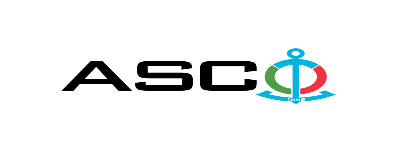              “AZERBAIJAN CASPIAN SHIPPING” CLOSED JOINT STOCK COMPANYANNOUNCES OPEN BIDDING FOR PROCUREMENT OF SEAMLESS STEEL PIPES AND STEEL ANGLE SECTIONS B I D D I N G No. AM-040 /2019 Procurement Committee of "ACS" CJSC(On the participant`s letter head)APPLICATION FOR PARTICIPATION IN THE OPEN BIDDING___________ city                                                                          “__”_______20____________№           							                                                                                          To attention of Mr. Jabrail MahmudluChairman of Procurement Committee of  "ACS" CJSCWe, hereby confirm the intention of [ to state full name of the participant ] to participate  in the open bidding No.  [ bidding No. shall be inserted by participant ] announced by "ACS" CJSC in respect of procurement of "__________________" .Moreover, we confirm that no winding - up or bankruptcy proceeding is being performed or there is no circumstance of cessation of activities or any other circumstance that may impede participation of [ to state full name of the participant ]  in the stated bidding. In addition, we warrant that [ to state full name of the participant ] is not an affiliate of "ACS" CJSC.Below mentioned contact details are available to respond to any question that may emerge in relation to the documents submitted and other issues : Contact person :  . . . . . . . . . . . . . . . . . . . . . . .  Position of the contact person  :. . . . . . . . . . . . . . . . . . . . . . . Telephone No. : . . . . . . . . . . . . . . . . . . . . . . . Fax No. : . . . . . . . . . . . . . . . . . . . . . . . E-mail address. : . . . . . . . . . . . . . . . . . . . . . . . Attachment :Original of the bank evidence as  a proof of payment of participation fee  – __ page(s).________________________________                                   _______________________(initials of the authorized person)                                                                                                        (signature of the authorized person)_________________________________                                                   (position of the authorized person)                                                                                                                          STAMP HERELIST OF SEAMLESS STEEL PIPES AND STEEL ANGLE SECTIONS LOT-1Only DDP shall be accepted as a delivery term form local entities. Price offers shall be accepted in manats.  Other conditions shall not be accepted.  Legal entities and individuals may participate as one bidder for each bidding  and may submit only one bidding offer as a bidder It is necessary to indicate the model, certificate of origin and the country of manufacture of each good for which quotation is submitted by the relevant entity. The winning company must submit the samples and agree on them with the procuring company before conclusion of the contract.For technical questions please contact :Due diligence shall be performed in accordance with the Procurement Guidelines of "Azerbaijan Caspian Shipping" Closed Joint Stock Company prior to the conclusion of the purchase agreement with the winner of the bidding.  Such winner company shall enter the following link ( http://www.acso.az) and fill in the special application  or present the following documents :Articles of association of the Company (including all amendments and changes thereto) An extract from state registry of commercial legal entities  (such extract to be issued not later than last 1 month)Information on the founder in case if the founder of the company is a legal entityCertificate of Tax Payer`s Identification Number Audited accounting balance sheet or tax declaration  (depending on the taxation system) / reference issued by taxation bodies on non-existence of debts for tax Identification card of the legal representative Licenses necessary for provision of the relevant services / works  (if any)No agreement of purchase shall be concluded with the company which did not present the above-mentioned documents or failed to be assessed positively as a result of the due diligence performed! Submission documentation required for participation in the bidding :Application for participation in the bidding (template has been attached hereto) ;Bank evidence as a proof of participation fee ;Bidding offer At the initial stage, application for participation in the bidding ( signed and stamped ) and bank evidence proving payment of participation fee shall be submitted in English, Russian or in Azerbaijani languages to the official address of "Azerbaijan Caspian Shipping" CJSC or email address of contact person in charge by the date of 17.05.2019, 18.00 Baku time.Description (list) of goods, works or services has been attached hereto. The amount of participation fee and collection of general terms and conditions (bidding offer documentation)  :Any participant (bidder), who desires to participate in the bidding and to submit its bidding offer, shall pay for participation fee stated below and shall submit the evidence as a proof of payment to "ACS" CJSC not later than the date stipulated in section one.  All participants (bidders), who have fulfilled these requirements, may obtain general terms relating to the procurement subject from contact person in charge by the date envisaged in section III of this announcement at any time from 09.30 till 17.30 at any business day of the week.  LOT-1  AZN 50  (VAT inclusive)  LOT-2 AZN 50 (VAT inclusive)or its equivalent which may be paid in USD or EURO.   Account No. :Except for circumstances where the bidding is cancelled by ACS CJSC, participation fee shall in no case be refunded !Final deadline date and time for submission of the bidding offer :All participants, which have submitted their application for participation in the bidding and bank evidence as a proof of payment of participation fee by the date and time stipulated in section one, shall submit their bidding offer (one original and two copies) enclosed in sealed envelope to "ACS" CJSC by the date of 29.05.2019, by 15.00 Baku time.All bidding offer envelopes submitted after above-mentioned date and time shall be returned back unopened. Applicable rules in the bidding and exclusive right of "ACS" CJSC :The bidding shall be held in accordance with the order dated 12 June 2014, No. 99 and " Guidelines for Organization and Management of procurement in "Azerbaijan Caspian Shipping" Closed Joint Stock Company" which has been approved on the basis of such order.   "Azerbaijan Caspian Shipping" Closed  Joint Stock Company shall be entitled to refuse all bidding offers and terminate the bidding in accordance with " Guidelines for Organization and Management of procurement in "Azerbaijan Caspian Shipping" Closed Joint Stock Company".Address of the procuring company :The Azerbaijan Republic, Baku city, AZ1029 (postcode), Heydar Aliyev Avenue 152, “Chinar Plaza” 24th floor, Procurement Committee of ACSC. Contact person in charge :Vugar Jalilov Secretary of the Procurement Committee of "ACS" CJSCTelephone No. : +994 12 404 37 00 (1132)Email address: tender@asco.az Contact person on legal issues :Telephone No. : +994 50 352 99 88E-mail address. :  Huquq.meslehetcisi@asco.azTender offer envelopes` opening date and time :The opening of the envelopes shall take place on 29.05.2019, at 16.00 Baku time in the address stated in section V of the announcement.  Information  on the winner of the bidding :Information on the winner of the bidding can be found on the announcement tab from the official website of  "ACS" CJSC.  Other conditions of the bidding :№Nomination of goodsMeasurement unitQuantity 1Seamless steel pipe  Ø 21,3 x 2.5 mm (with 15 mm passage) ГОСТ 3262-75  m e t r e (s)  4002Seamless steel pipe Ø 26,8 x 2.5 mm (with 20 mm passage) ГОСТ 3262-75 m e t r e (s)  2803Seamless steel pipe Ø 219 x 6 mm ГОСТ 8732-78m e t r e (s)  1504Seamless steel pipe Ø 219 x 8 mm ГОСТ 8732-78m e t r e (s)  3005Seamless steel pipe  Ø 108 x 5 mm  ГОСТ 8732-78m e t r e (s)  1966Seamless steel pipe Ø 114 x 4,5 mm ГОСТ 8731-74 гр.B, 8732-78m e t r e (s)  1507Seamless steel pipe Ø 114 x 6 mm ГОСТ 8731-74 гр.B, 8732-78m e t r e (s)  1008Seamless steel pipe  Ø 133 x 5 mm ГОСТ 8732-78, 8731-74П.1.2.Вm e t r e (s)  1009Seamless steel pipe Ø 32 x 3 mm ГОСТ 8731-74 гр.B, 8732-78m e t r e (s)  10010Seamless steel pipe Ø 38 x 3,5 mm ГОСТ 8731-74 гр.B, 8732-78m e t r e (s)  18011Seamless steel pipe Ø 42 x 3,5 mm ГОСТ 8732-78m e t r e (s)  105912Seamless steel pipe Ø 42 x 4,5 mm ГОСТ 8731-74 гр.B, 8732-78m e t r e (s)  30013Seamless steel pipe   Ø 42.5 x 4.5 mm ГОСТ 8731-74, 8732-78гр.Bm e t r e (s)  15014Seamless steel pipe Ø 45 x 4 mm ГОСТ 8732-78m e t r e (s)  55015Seamless steel pipe Ø 48,3 x 3,5 mm ГОСТ 8732-78m e t r e (s)  10016Seamless steel pipe Ø 57 x 3.5 mm ГОСТ 3262-75m e t r e (s)  30017Seamless steel pipe Ø 60 x 5 mm ГОСТ 3262-75m e t r e (s)  30018Seamless steel pipe   Ø 57 x 5 mm ГОСТ 8731-74 гр.В, 8732-78m e t r e (s)  58019Seamless steel pipe Ø 76 x 6 mm ГОСТ 8731-74 гр.B, 8732-78m e t r e (s)  22020Seamless steel pipe Ø 89 x 4 mm ГОСТ 8731-74 гр.В, 8732-78m e t r e (s)  10021Seamless steel pipe Ø 89 x 8 mm ГОСТ 8731-74 гр.В, 8732-78m e t r e (s)  5022Seamless steel pipe Ø 133 x 5 mm ГОСТ 8732-78m e t r e (s)  8023Seamless steel pipe Ø 133 x 6 mm ГОСТ 8732-78m e t r e (s)  5024Seamless steel pipe Ø 159 x 5 mm ГОСТ 8732-78, 8731-74 П.1.2.Вm e t r e (s)  5025Seamless steel pipe Ø 159 x 8 mm ГОСТ 8732-78m e t r e (s)  5026Seamless steel pipe Ø 168 x 6 mm ГОСТ 8732-78, 8731-74 П.1.2.Вm e t r e (s)  5027Seamless steel pipe Ø 168 x 8 mm ГОСТ 8732-78m e t r e (s)  8028Seamless steel pipe Ø 325 x 8 mm ГОСТ 8732-78, 8731-74 Вm e t r e (s)  8029Seamless steel pipe Ø 25 x 3 mm ГОСТ 8734-75m e t r e (s)  90030Seamless steel pipe Ø 32 x 4 mm ГОСТ 8734-75m e t r e (s)  86031Seamless steel pipe Ø 34 x 4 mm ГОСТ 8734-75m e t r e (s)  24032Seamless steel pipe Ø 38 x 4 mm ГОСТ 8734-75m e t r e (s)  15033Seamless steel pipe Ø 42 x 4 mm ГОСТ 8734-75m e t r e (s)  79034Seamless steel pipe Ø 48 x 4 mm ГОСТ 8734-75m e t r e (s)  100035Seamless steel pipe Ø 76 x 5 mm ГОСТ 8734-75m e t r e (s)  50036Seamless steel pipe Ø 114 x 5 mm ГОСТ 8732-78m e t r e (s)  50037Seamless steel pipe Ø 159 x 6 mm ГОСТ 8732-78m e t r e (s)  4038Seamless steel pipe Ø 426 x 11 mm ГОСТ 8732-78m e t r e (s)  768 LOT 2 №Nomination of goodsMeasurement unitQuantity 1Steel angle section Ø 108 x 5 mm / 90°  ГОСТ 17375-2001 İSO 3419-81p i e c e ( s ) 862Steel angle section Ø 114 x 5 mm / 90 °  ГОСТ 17375-2001 İSO 3419-81p i e c e ( s ) 3503Steel angle section Ø 133 x 5 mm / 90 ° ГОСТ 17375-2001 İSO 3419-81p i e c e ( s ) 1204Steel angle section Ø 159 x 5 mm / 90 ° ГОСТ 17375-2001 İSO 3419-81p i e c e ( s ) 505Steel angle section Ø 159 x 6 mm / 90 ° ГОСТ 17375-2001 İSO 3419-81p i e c e ( s ) 806Steel angle section Ø 219 x 6 mm / 90 ° ГОСТ 17375-2001 İSO 3419-81p i e c e ( s ) 507Steel angle section Ø 32 x 3,5 mm / 90 ° ГОСТ 17375-2001 İSO 3419-81p i e c e ( s ) 1508Steel angle section Ø 33,7 x 3,2 mm / 90 ° ГОСТ 17375-2001 İSO 3419-81p i e c e ( s ) 1709Steel angle section Ø 38 x 3 mm / 90 ° ГОСТ 17375-2001 İSO 3419-81p i e c e ( s ) 10010Steel angle section Ø 38 x 4 mm / 90 ° ГОСТ 17375-2001 İSO 3419-81p i e c e ( s ) 15011Steel angle section Ø 42,4 x 5 mm / 90 ° ГОСТ 17375-2001 İSO 3419-81p i e c e ( s ) 20012Steel angle section Ø 45 x 5 mm / 90 ° ГОСТ 17375-2001 İSO 3419-81p i e c e ( s ) 7513Steel angle section Ø 48,3 x 5 mm / 90 ° ГОСТ 17375-2001 İSO 3419-81p i e c e ( s ) 20014Steel angle section Ø 57 x 5 mm / 90 ° ГОСТ 17375-2001 İSO 3419-81p i e c e ( s ) 21015Steel angle section Ø 76 x 5 mm / 90 ° ГОСТ 17375-2001 İSO 3419-81p i e c e ( s ) 33816Steel angle section Ø 89 x 5 mm / 90 ° ГОСТ 17375-2001 İSO 3419-81p i e c e ( s ) 50Mahir Isayev, Head of the Procurement Service of the Caspian Sea Oil Fleet  050 292 12 32mahir.isayev@asco.azIman Abdullayev, Deputy Head of the Procurement Service of the Caspian Sea Oil Fleet  055 555 54 49iman.abdullayev@asco.azGuliyev Gulu - "Bibiheybat" Ship Repair Yard, Procurement Department, Head of the Procurement Department of "Bibiheybat" Ship Repair Yard - 0502207820qulu.quliyev@asco.azSabuhi Bagirov, Head of the Procurement Department of "Zykh" Ship Repair and Construction Yard 050 458 02 02 
sabuxi.bagirov@asco.azZohra Orujova - "Zigh" Ship Repair Yard, Procurement Department, Engineer of the Procurement Department of "Zigh" Ship Repair Yard 050 350 11 65zohra.orucova@asco.azElvin Aliyev, “Denizchi repair and construction” LLC ( 050 ) 228 63 64 elvin.aliyev@asco.az 